KLAS III- IVCZWARTEK 20.09.2018r. 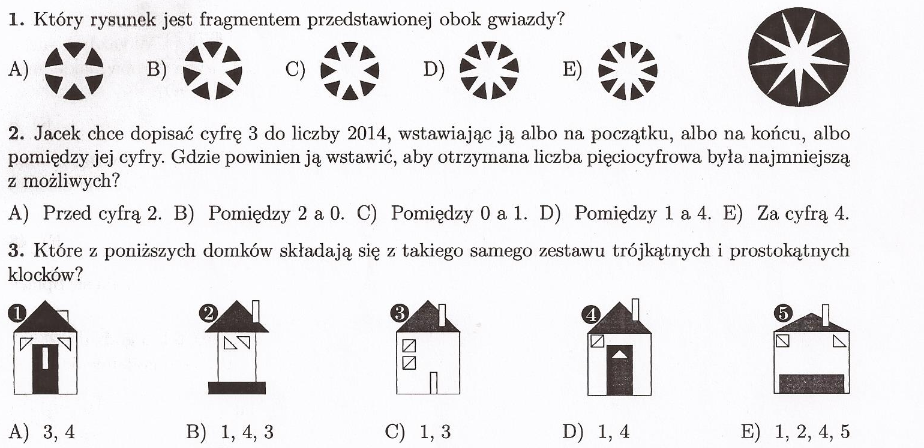 PIĄTEK 21.09.2018r.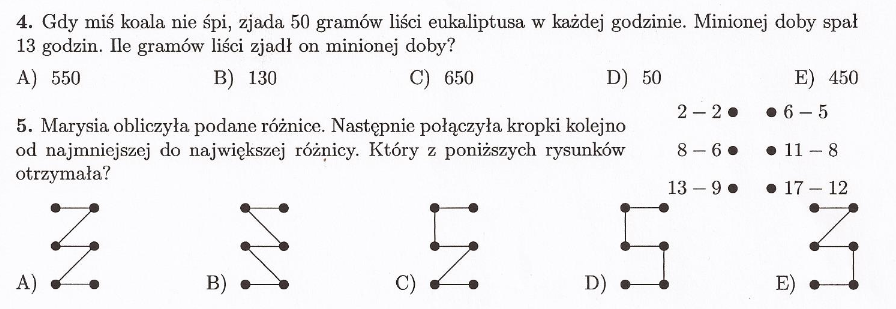 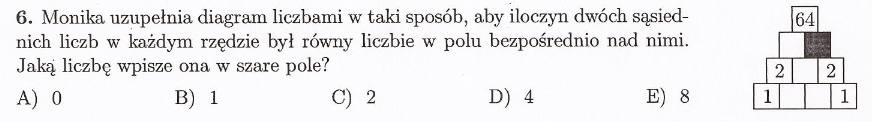 